Ratatouille							NOM : ____________	Classe: ________1. Match the sentence halves to their partner to create a complete sentence explaining the movie Ratatouille est l’histoire d’une amitié .....		..... il va à Paris. Le personnage principal est .....            		..... où il rencontre Linguini.Quand Rémy quitte la campagne ...		..... une très bonne soupe. A Paris Rémy rencontre .....			.... le rat qui s’appelle Remy.Gusteau pense que .....				..... les rats préparent une ratatouille.Remy va au restaurant de  Gusteau .....		..... entre un garçon et un rat. Linguini travaille dans la cuisine ....		..... tout le monde peut cuisinerRemy aide Linguini à cuisiner .....			..... ouvrent un nouveau restaurantLinguini tombe amoureux de Colette .....		..... ils quittent le restaurantQuand les chefs voient les rats ....		..... le fantôme d’un chef qui s’appelle Gusteau.Quand un critique arrive .....			..... une fille qui travaille au restaurant. Le critique adore .....				..... mais il ne sait pas cuisiner. A la fin Linguini, Colette et Rémy .....		..... la ratatouille préparée par les rats2. Put the sentences in order to describe what happened in “The Chase” scene. (1 hr14 min dans le film)_____ Deux voitures et un camion se heurtent. (crash into each other)_____ Il descend les marches et tombe du scooter. (steps)_____ Il vole le scooter rouge._____ Il voit Rémy au rond-point. (traffic circle) _____ Ils sautent sur une deuxième péniche. (a type of boat)_____ Il descend les marches après Rémy._____ Il remonte sur le scooter et longe la Seine._____ Rémy saute sur une troisième péniche._____ Il passe entre un bus rouge et une voiture bleue._____ Rémy saute sur un pont et s’échappe. (jumps on)_____ Skinner tombe de la chaise._____ Skinner tombe dans l’eau._____ Rémy saute sur une péniche, suivi par Skinner._____ Il heurte le scooter rouge. (crashes)_____ Il monte le trottoir. (the sidewalk)3. The following words will be useful to extend (intensify) your descriptions of a person’s appearance. Match the French to the English.Très______________ 			Trop ______________un peu ______________ 		Vraiment ______________tellement ______________ 		Assez ______________a bit 		extremely		 quite 		really 	too 		veryTo use an intensifier, put it just before the adjective.Elle a les cheveux vraiment longs et assez frisés.She has really long and quite curly hair.Rearrange the words in the sentence so that they make sense.1. assez Je petit. suis vraiment___________________________________________________2. cheveux J’ai les longs. ___________________________________________________3. a cheveux Elle les roux. tellement _________________________________________________ 4. a cheveux gris. Il les peu un___________________________________________________5. bleus. les J’ai très yeux ___________________________________________________6. a Elle les verts. vraiment yeux ___________________________________________________Fill each gap with the correct words to describe the four characters. Give three details about their hair. Use intensifiers!4. Exercice de lecture (Reading exercise)  Lis le texte (Read the text)Dans le dessin-animé “Ratatouille”, il y a huit personnages principaux. Il y a deux jeunes cuisiniers: le jeune homme s’appelle Linguini et la jeune femme s’appelle Colette. Il y a trois rats qui s’appellent Rémy, Emile et Django. Rémy est le rat-cuisinier, Emile est son frère et Django est leur père.Skinner est le chef du restaurant mais Auguste Gusteau est le créateur du restaurant.Il y a aussi le critique qui s’appelle Anton Ego.Trouve ces phrases dans le texte (Find those sentences in the text)6. Vocabulaire: Les personnages du dessin-animé « Ratatouille » (Vocabulary: The characters of the cartoon “Ratatouille”) In the second column, write “M” for masculine or “F” for feminine. In the last column write the English translation.Fill each gap with the correct option from the vocabulary list above in FRENCH.7. Quels sont les noms des personnages principaux?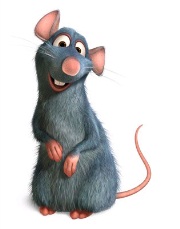 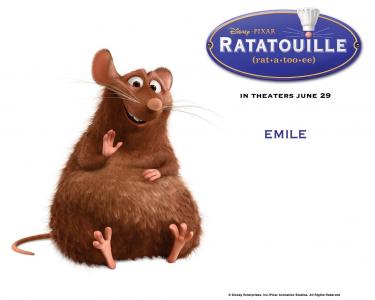 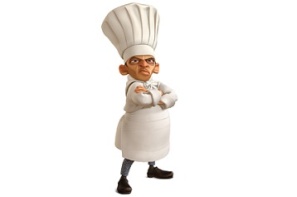 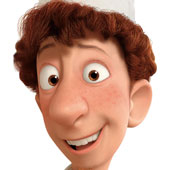 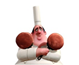 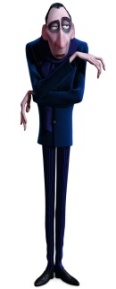 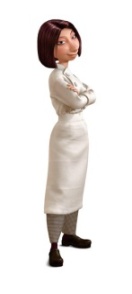 8.   Choisissez des adjectifs pour chaque personnage.sympa		idiot/e	content/e	effrayant/e  sage	      stupide  gourmand/e	intelligent/e	aimable    gentil/le                  horrible	    maladroit/e      courageux/euse9. Ratatouille Recipe - Match the items on the left with the items on the right.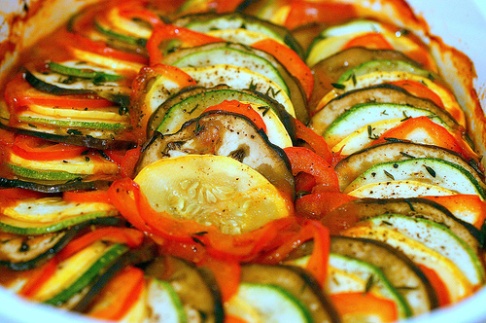 10. Une recette a traduire (A recipe to translate)Ratatouille is a French dish. The name is comprised of two components: 		•"rata" is slang from the French Army meaning "chunky stew"•touiller, "to stir"So, the meaning of the word is a chunky stew that is stirred.11. Answer the questions:1. Where does the story start?________________________________________________2. What relation is Émile to Rémy? ________________________________________________3. Which sense is particularly well-developed in Rémy?  _____________________________________4. What does « tout le monde peut cuisiner » mean ?________________________________________5. What’s Linguini’s job when we first meet him? ___________________________________________6. What does he dream of doing?______________________________________________7. What relation is Gusteau of Linguini?______________________________________________8. Why do the other cooks leave the restaurant? ___________________________________________________________________________________9. What job does Linguini do when the rats are cooking? ______________________________________10. What’s Ego’s job? ________________________________________________11. What happens at the end? ________________________________________________12. Qui ...?1. … est grand?___________________________2. … a les cheveux mi-longs? ___________________________3. … a les yeux bleus? ___________________________4. … a les cheveux bouclés? ___________________________5. … a les cheveux châtains? ___________________________6. … a les cheveux raides? ___________________________7. … a les yeux marron? ___________________________8. ... est de taille moyenne? ___________________________9. … porte des lunettes? ___________________________10. Il est maladroit, serviable et souriant mais il n’est pas confiant et créatif. ______________11. Il est créatif, confiant et travailleur mais il n’est pas timide. _________12. Il est impitoyable et sévère mais il n’est pas malhonnête et peureux. ______________13. Il est vicieux et intimidant mais il n’est pas honnête et patient. ______________14. Il est gentil, gourmand et serviable, mais il n’est pas talentueux et célèbre. ______________13. Look at the power point and choose the correct preposition: (utilisez le Powerpoint)1. Rémy est ________________ le livre.2. Emil est ________________ son père et son frère.3. Rémy est _______________ le bol de fruits.4. Emil est ________________ la poubelle.5. Rémy est _______________ le toit.6. Rémy est _______________ le poivre et le cumin.7. Emil est ________________ le livre.8. Les rats sont ________________ le radeau.9. Le livre est _________________ l’eau.10. Le gâteau est ________________ Gusteau.11. Rémy est _____________ la baguette.12. Linguini est _______________ le chef.13. Rémy est _______________ l’eau.14. Rémy est ________________ la table.15. Rémy est ________________ les carottes et les oignons.14. Fill in the table :Bossy	 	Clumsy 	Confident 	Creative 	Dishonest 	Dreamer 	Famous 	Fearful 	Food-loving 	Hard-working 		Helpful 	Honest 	Intelligent 		Intimidating 		Kind 		Patient 	Protective 		Ruthless 		Shy		Smiley 		Spiteful 		Strict 		Talented	Vicious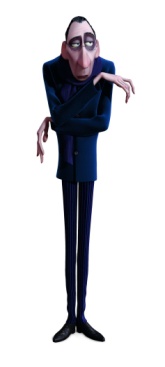 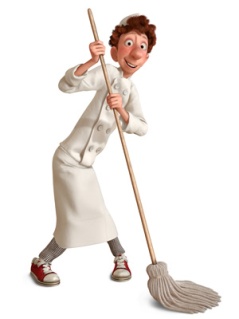 Il s’appelle __________________Il est __________________Il a les cheveux ___________________________________________Il a les yeux __________________Il s’appelle __________________Il est __________________Il a les cheveux ___________________________________________Il a les yeux __________________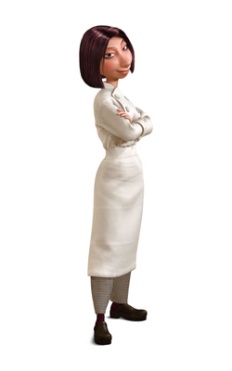 Elle s’appelle _______________Elle est _____________________Elle a les cheveux ________________________________________Elle a les yeux ________________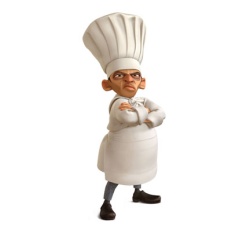 Il s’appelle __________________Il est __________________Il a les cheveux ___________________________________________Il a les yeux __________________1- two young cooks2- the young man3- the young woman4- three rats5- who are called6- who is called7- his brother8- their father9- but10- alsoLe rat-cuisinierMLe jeune cuisinierLa jeune cuisinièreLe chef du restaurantLe créateur du restaurantLe critiqueLe frère du ratLe père du rat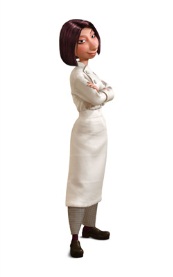 Colette est ________________________________________________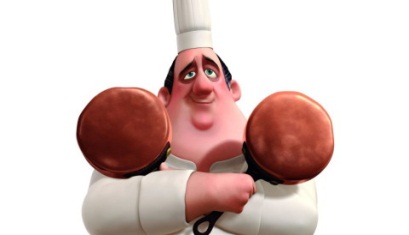 Auguste Gusteau est ________________________________________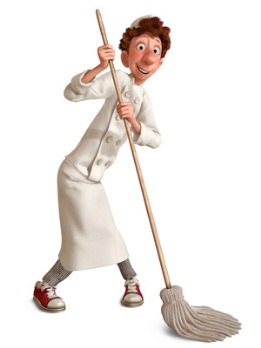 Linguini est _______________________________________________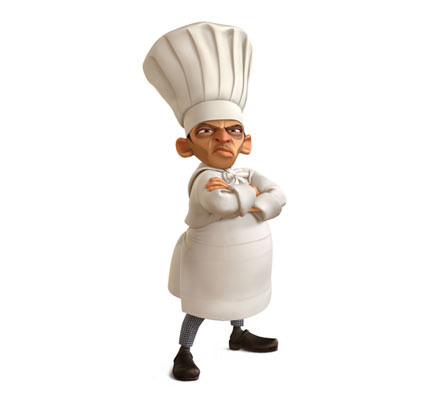 Skinner est ______________________________________________Qui sont les personnages principaux?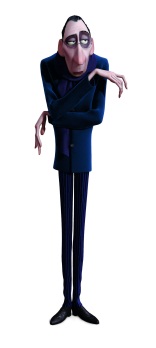 Anton Ego est ____________________________________________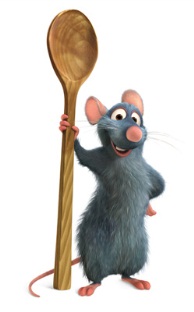 Rémy est ________________________________________________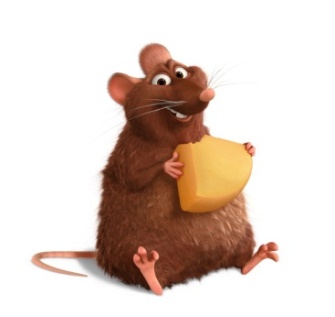 Emile est _______________________________________________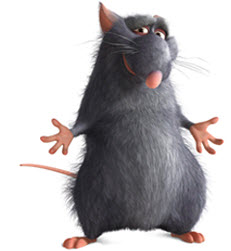 Django est _______________________________________________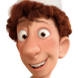 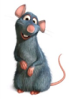 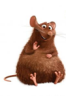 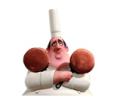 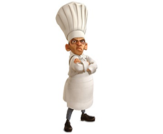 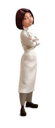 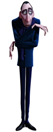 cutPréparationinto little cube shape piecesbrassezPreparationsel, poivrewash the vegetablesen petits morceaux en forme de cubessalt, pepperen très petits morceauxabout 25 minutesMettez l’huile dans la casseroleput the oil into the panen tranches de 1 cminto 1 cm slicesCoupezserve hotLavez les légumesinto very small piecesvingt-cinq minutes environstirServez chaud12. cook for 1-2 minutesVidez les poivrons de leurs graines13. into piecesFaites cuire 1-2 minutes14. 5 tablespoonsne pelez pas15. don't peelcinq cuillères à soupe16. cut themajoutez17. two peppersCuisson18. adden morceaux19. Cooking (time)coupez-les20. three cloves of garlictrois gousses d'ail21. cut the garlicdeux poivrons22. empty the peppers of their seedsCoupez l’ailAdjectivemasculine formfeminine formEnglish Adjective1. autoritaire2. célèbre3. confiant4. créatif5. gentil6. gourmand7. honnête8. impitoyable9. intelligent10. intimidant11. maladroit12. malhonnête13. méchant14. patient15. peureux16. protecteur17. rêveur18. serviable19. sévère20. souriant21. talentueux22. timide23. travailleur24. vicieux